ArRahmah IslamicInstitute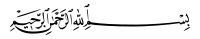 Advance Taleemul Quran Course 2019Juz 24- Part 2Mail test to: test.advtq19@gmail.comName:                                          Group Incharge:                                                Date:                                            State/country:إِنَّا   لَنَنصُرُ   رُسُلَنَا   وَٱلَّذِينَ   ءَامَنُواْ   فِي   ٱلۡحَيَوٰةِ   ٱلدُّنۡيَا   وَيَوۡمَ   يَقُومُ   ٱلۡأَشۡهَٰدُ ٥١ يَوۡمَ   لَا   يَنفَعُ   ٱلظَّٰلِمِينَ   مَعۡذِرَتُهُمۡۖ   وَلَهُمُ   ٱللَّعۡنَةُ   وَلَهُمۡ   سُوٓءُ   ٱلدَّارِ ٥٢ وَقَالَ رَبُّكُمُ   ٱدۡعُونِيٓ   أَسۡتَجِبۡ  لَكُمۡۚ   إِنَّ  ٱلَّذِينَ  يَسۡتَكۡبِرُونَ  عَنۡ  عِبَادَتِي سَيَدۡخُلُونَ جَهَنَّمَ  دَاخِرِينَ ٦٠فَلَمَّا   رَأَوۡاْ   بَأۡسَنَا   قَالُوٓاْ   ءَامَنَّا   بِٱللَّهِ   وَحۡدَهُۥ  وَكَفَرۡنَا  بِمَا  كُنَّا بِهِۦ  مُشۡرِكِينَ ٨٤ فَلَمۡ يَكُ  يَنفَعُهُمۡ   إِيمَٰنُهُمۡ   لَمَّا  رَأَوۡاْ   بَأۡسَنَاۖ   سُنَّتَ  ٱللَّهِ  ٱلَّتِي  قَدۡ خَلَتۡ   فِي  عِبَادِهِۦۖ  وَخَسِرَ  هُنَالِكَ   ٱلۡكَٰفِرُونَ  ٨٥قُلۡ  إِنَّمَآ   أَنَا۠   بَشَرٞ   مِّثۡلُكُمۡ يُوحَىٰٓ إِلَيَّ  أَنَّمَآ إِلَٰهُكُمۡ  إِلَٰهٞ  وَٰحِدٞ فَٱسۡتَقِيمُوٓاْ  إِلَيۡهِ  وَٱسۡتَغۡفِرُوهُۗ  وَوَيۡلٞ  لِّلۡمُشۡرِكِينَ٦ ٱلَّذِينَ  لَا  يُؤۡتُونَ  ٱلزَّكَوٰةَ  وَهُم  بِٱلۡأٓخِرَةِ  هُمۡ  كَٰفِرُونَ٧ إِنَّ  ٱلَّذِينَ ءَامَنُواْ  وَعَمِلُواْ ٱلصَّٰلِحَٰتِ  لَهُمۡ  أَجۡرٌ  غَيۡرُ  مَمۡنُونٖ ٨ ثُمَّ  ٱسۡتَوَىٰٓ  إِلَى  ٱلسَّمَآءِ  وَهِيَ  دُخَانٞ  فَقَالَ لَهَا    وَلِلۡأَرۡضِ  ٱئۡتِيَا  طَوۡعًا   أَوۡ  كَرۡهٗا    قَالَتَآ  أَتَيۡنَا  طَآئِعِينَ ١١  فَقَضَىٰهُنَّ    سَبۡعَ  سَمَٰوَاتٖ  فِي   يَوۡمَيۡنِ    وَأَوۡحَىٰ   فِي   كُلِّ    سَمَآءٍ    أَمۡرَهَاۚ     وَزَيَّنَّا     ٱلسَّمَآءَ    ٱلدُّنۡيَا بِمَصَٰبِيحَ   وَحِفۡظٗاۚ  ذَٰلِكَ  تَقۡدِيرُ  ٱلۡعَزِيزِ  ٱلۡعَلِيمِ  ١٢وَيَوۡمَ   يُحۡشَرُ   أَعۡدَآءُ   ٱللَّهِ   إِلَى ٱلنَّارِ  فَهُمۡ   يُوزَعُونَ ١٩ حَتَّىٰٓ  إِذَا   مَا  جَآءُوهَا  شَهِدَ  عَلَيۡهِمۡ  سَمۡعُهُمۡ   وَأَبۡصَٰرُهُمۡ وَجُلُودُهُم  بِمَا  كَانُواْ   يَعۡمَلُونَ ٢٠وَقَالُواْ  لِجُلُودِهِمۡ  لِمَ  شَهِدتُّمۡ  عَلَيۡنَاۖ   قَالُوٓاْ  أَنطَقَنَا ٱللَّهُ  ٱلَّذِيٓ  أَنطَقَ  كُلَّ  شَيۡءٖۚ  وَهُوَ  خَلَقَكُمۡ  أَوَّلَ  مَرَّةٖ  وَإِلَيۡهِ  تُرۡجَعُونَ ٢١إِنَّ  ٱلَّذِينَ قَالُواْ   رَبُّنَا   ٱللَّهُ   ثُمَّ  ٱسۡتَقَٰمُواْ  تَتَنَزَّلُ  عَلَيۡهِمُ  ٱلۡمَلَٰٓئِكَةُ  أَلَّا  تَخَافُواْ  وَلَا  تَحۡزَنُواْ وَأَبۡشِرُواْ  بِٱلۡجَنَّةِ   ٱلَّتِي كُنتُمۡ   تُوعَدُونَ ٣٠ نَحۡنُ  أَوۡلِيَآؤُكُمۡ  فِي  ٱلۡحَيَوٰةِ  ٱلدُّنۡيَا   وَفِي ٱلۡأٓخِرَةِۖ   وَلَكُمۡ    فِيهَا   مَا  تَشۡتَهِيٓ   أَنفُسُكُمۡ   وَلَكُمۡ  فِيهَا  مَا  تَدَّعُونَ ٣١ نُزُلٗا مِّنۡ  غَفُورٖ  رَّحِيمٖ ٣٢Write   the   meaning   of   the   following   words:Did   you   read   the   running   translation   of   Juz   24( Surah Ghafir/Mumin 42-85 and Surah Haa Meem Sajdah 1-46)?Yes        No   أَدۡعُوكُمۡيُسۡحَبُونَ ٱهۡتَزَّتۡٱلۡمُسِيٓءُأَقۡوَٰتَهَاتَمۡرَحُونَ مُرِيبٖنُهِيتُصَرۡصَرٗامُّغۡنُونَ